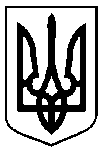 Сумська міська радаУПРАВЛІННЯ АРХІТЕКТУРИ ТА МІСТОБУДУВАННЯвул. Воскресенська, 8А, м. Суми, 40000, тел. (0542) 700-103, e-mail: arh@smr.gov.ua, код ЄДРПОУ 40462253НАКАЗ № 302-ам. Суми									        08.10.2021Відповідно до частини дванадцятої статті 263 Закону України «Про регулювання містобудівної діяльності», керуючись пунктом 1.1 Розділу І, підпунктом 2.3.3 пункту 2.3 Розділу ІІ, підпунктом 3.2.38 пункту 3.2 Розділу ІІІ Положення про Управління архітектури та містобудування Сумської міської ради, затвердженого рішенням Сумської міської ради від 27.04.2016  № 662-МР (зі змінами)НАКАЗУЮ:1. Змінити адресу: Сумська область, м. Суми, с. Піщане, вул. Шкільна, 61,  об’єкту нерухомого майна - житловому будинку загальною площею 102,8 кв.м з господарськими будівлями та спорудами (згідно з даними технічної інвентаризації від 11.09.2021 №ТІ01:7030-1881-9734-8480), розташованому на земельній ділянці з кадастровим номером 5910191500:01:005:0233, власник 1, за результатами поділу, на адресу: Сумська область, Сумський район, с. Піщане, вул. Шкільна, 61-А.                                           2. Рекомендувати власнику у встановленому законодавством порядку внести відповідні відомості (зміни) до Державного реєстру речових прав на нерухоме майно.Начальник управління – головний архітектор							Андрій КРИВЦОВІрина Домбровська 700 106Розіслати: заявнику, до справиПро зміну адреси об’єкту нерухомого майна (житловому будинку), розташованому: Сумська область, м. Суми,                       с. Піщане, вул. Шкільна, 61            